Το Τμήμα Αγωγής Υγείας επικοινωνεί τον Πανελλήνιο Μαθητικό Διαγωνισμό Εικαστικών με θέμα:  ‘’Η Ιατρική και τα φάρμακα στη φαντασία των νέων’’ . Ο διαγωνισμός διοργανώνεται από το Διεθνή Ιατρικό Ολυμπικό Σύνδεσμο (International Medical Olympicus Association) σε συνεργασία με τον Ιατρικό Σύλλογο Θεσσαλονίκης (ΙΣΘ) και το εκπαιδευτικό πρόγραμμα Αγωγή Υγείας ‘’Med_School’’ που υλοποιήθηκε σε σχολικές μονάδες της Διεύθυνσης μας σε προηγούμενες σχολικές χρονιές. Ο διαγωνισμός είναι πανελλαδικός και απευθύνεται σε μαθητές των τελευταίων τάξεων της πρωτοβάθμιας και σε όλους τους μαθητές της δευτεροβάθμιας εκπαίδευσης.Οι μαθητές συμμετέχουν στον διαγωνισμό στις εξής κατηγορίες:1η ΚΑΤΗΓΟΡΙΑ: Μαθητές Ε’ και Στ’ τάξης Δημοτικού και μαθητές Γυμνασίου. Εξαιρούνται τα σχολεία δεύτερης ευκαιρίας.2η ΚΑΤΗΓΟΡΙΑ: Μαθητές Λυκείου (γενικού λυκείου, επαγγελματικών λυκείων, ειδικής αγωγής, διαπολιτισμικά, εκκλησιαστικά, καλλιτεχνικά, μουσικά, πειραματικά, μειονοτικά). Εξαιρούνται τα σχολεία δεύτερης ευκαιρίας.Γίνονται αποδεκτές ατομικές και ομαδικές συμμετοχές. Η ημερομηνία λήξης του Διαγωνισμού είναι   22 Μαρτίου 2021. Ως τελικό  εικαστικό μέσο μπορεί  να χρησιμοποιηθεί οποιονδήποτε καλλιτεχνικό-εκφραστικό μέσο- έντυπο και ηλεκτρονικό (ενδεικτικά αναφέρονται: ζωγραφική σε οποιοδήποτε υλικό, μακέτα, φιλμ μικρού μήκους, μουσική παραγωγή). Λίγα λόγια για το περιεχόμενο του διαγωνισμού:«Πρόκειται για διαγωνισμό εικαστικής δημιουργίας που έχει ως πυρήνα την ενίσχυση της δημιουργικότητας και τον προσανατολισμό σε δυο βασικές θεματικές: την Ιατρική και το φάρμακο.Η θεματολογία του διαγωνισμού είναι εσκεμμένως ευρεία καθώς στοχεύει στην κινητοποίηση κάθε δημιουργικής σκέψης και εμπειρίας των μαθητών σχετική με την έννοια του φαρμάκου και της ίασης. Η καλλιτεχνική δημιουργία είναι η καλλιέργεια της φαντασίας και του δημιουργικού πνεύματος των νέων καθώς και η άνθηση του διαπολιτισμικού καλλιτεχνικού διαλόγου. Μέσα από αυτή τη διαδικασία, οι μαθητές μαθαίνουν να σκέφτονται κριτικά, να συνεργάζονται, να ερευνούν, να εκφράζονται, να δημιουργούν και να επικοινωνούν. Ανασκοπώντας την πλούσια ιστορία της ιατρικής, ιδίως της ελληνικής ιατρικής από την αρχαιότητα έως και τις μέρες μας, οι μαθητές με δημιουργική σκέψη και φαντασία καλούνται να αποτυπώσουν, με κάθε δυνατό εικαστικό τρόπο, τη χρήση των φαρμακευτικών ουσιών από την Ιατρική τέχνη και επιστήμη. Παράλληλα, ενισχύεται η σύνδεση του σχολείου με το κοινωνικό και πολιτιστικό περιβάλλον και ιδίως με την ιατρική κοινότητα. Η εστίαση στη σπουδαιότητα της θεραπευτικής δράσης των φαρμάκων ανταποκρίνεται στο έντονο ενδιαφέρον της κοινωνίας αλλά και των νέων ειδικότερα, ιδίως στο επίκαιρο ζήτημα της παρελθούσας πανδημίας του COVID 19». Το Τμήμα Αγωγής Υγείας συμμερίζεται τις εγγενείς δυσκολίες, αλλά και τον πνευματικό φόρτο και κόπωση από την υπέρμετρη έκθεση των εφήβων μαθητών και μαθητριών μας   σε κάθε μορφής ηλεκτρονικό μέσο ή ερέθισμα, εξαιτίας του εκούσιου εγκλεισμού μας. Εκτιμούμε λοιπόν  ότι η ενασχόληση με την τέχνη και κάθε εικαστική δημιουργία αποτελεί ελιξίριο και μέσο εξασφάλισης της πνευματικής υγείας και άσκησης των μαθητών μας παράλληλα με τη φροντίδα του σώματος."Τα ενδιαφερόμενα σχολεία για τη συμμετοχή τους στο διαγωνισμό και για την ενημέρωσή τους σχετικά με τους όρους και τις λεπτομέρειες θα απευθύνονται στους διοργανωτές:Διεθνής Ιατρικός Ολυμπικός Σύνδεσμος, Web: https://www.medolympicus.gr/Τηλέφωνο επικοινωνίας: + 30 2310 678385, + 30 6978 892116, +30 6946 621179, Email: molympicus@gmail.com  , mmyronidauth@gmail.com , ptzitzis@auth.gr,  Διεύθυνση: Ερμού 51, 546 23 Θεσσαλονίκη.Ο Διαγωνισμός έχει εγκριθεί από  τις αρμόδιες υπηρεσίες του Υ.ΠΑΙ.Θ.  (Αριθ. Πρωτ.: Φ.14/87952/ΦΔ/89891/Δ1 10-7-2020).Παρακαλούνται οι κ..κ. Διευθύντριες/ντές να ενημερώσουν του/τις εκπαιδευτικούς και τους μαθητές/τριές τους με κάθε πρόσφορο μέσο".Συνημμένα ακολουθούν: 1.Προκήρυξη 2. Άδεια Έγκρισης Υ.ΠΑΙ. Θ. 3. Υπεύθυνη Δήλωση Συμμετοχής 4.Δελτίο Κατάθεσης Έργου.  Η Διευθύντρια Δ.Δ.Ε. Ανατολικής ΘεσσαλονίκηςΔρ. Ζωή Α. ΒαζούραΦιλόλογος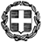 ΘΕΜΑ:Πανελλήνιος Μαθητικός Διαγωνισμός Εικαστικών με θέμα:  ‘’Η Ιατρική και τα φάρμακα στη φαντασία των νέων’’  που διοργανώνει ο Διεθνής Ιατρικός Ολυμπικός Σύνδεσμος σε συνεργασία με τον Ιατρικό Σύλλογο Θεσσαλονίκης και το εκπαιδευτικό πρόγραμμα Αγωγή Υγείας ‘’Med_School’’»Πανελλήνιος Μαθητικός Διαγωνισμός Εικαστικών με θέμα:  ‘’Η Ιατρική και τα φάρμακα στη φαντασία των νέων’’  που διοργανώνει ο Διεθνής Ιατρικός Ολυμπικός Σύνδεσμος σε συνεργασία με τον Ιατρικό Σύλλογο Θεσσαλονίκης και το εκπαιδευτικό πρόγραμμα Αγωγή Υγείας ‘’Med_School’’»Πανελλήνιος Μαθητικός Διαγωνισμός Εικαστικών με θέμα:  ‘’Η Ιατρική και τα φάρμακα στη φαντασία των νέων’’  που διοργανώνει ο Διεθνής Ιατρικός Ολυμπικός Σύνδεσμος σε συνεργασία με τον Ιατρικό Σύλλογο Θεσσαλονίκης και το εκπαιδευτικό πρόγραμμα Αγωγή Υγείας ‘’Med_School’’»